Grundlagentext „Fachpraktiker*innen“
				Güter

Mit Gütern können Menschen ihre Bedürfnisse befriedigen.

Freie Güter und wirtschaftliche Güter

Man unterscheidet grundsätzlich zwei Arten von Gütern:
 Freie Güter

Freie Güter stehen unbegrenzt und kostenlos zur Verfügung. Zu den freien Gütern gehören zum Beispiel Luft, Sonnenenergie, Wüstensand oder Meereswasser. Freie Güter wie zum Beispiel Wasser sind allerdings durch Umweltbelastungen immer stärker gefährdet. Sie müssen aufbereitet werden und sind deshalb nicht mehr umsonst.
Dann werden sie zu wirtschaftlichen Güter.
Wirtschaftliche Güter

Im Gegensatz zu freien Gütern stehen wirtschaftliche Güter nicht unbegrenzt zur Verfügung. Sie sind nicht kostenlos. Man sagt auch: Sie sind knapp.
Wirtschaftliche Güter müssen hergestellt oder aufbereitet werden. Man erhält sie also nur unter Einsatz von Kosten. Für die Herstellung oder Aufbereitung gibt es einen bestimmten Ablauf. Diesen Ablauf nennt man wirtschaftliches Handeln.
Weil die wirtschaftlichen Güter unter Einsatz von Kosten hergestellt oder aufbereitet werden, kann man sie nur gegen Bezahlung erwerben. Sie werden auf dem Markt angeboten.





Wirtschaftliche Güter: Weitere Unterscheidungen
Materielle Güter und immaterielle Güter

Bei den wirtschaftlichen Gütern gibt es eine weitere Unterscheidung.
Man unterscheidet man zwischen materiellen und immateriellen Gütern.

Materielle Güter kann man anfassen. Sie sind gegenständlich. Hierzu gehören zum Beispiel Haushaltsgeräte, Kleidungsstücke oder Nahrungsmittel.
Immaterielle Güter kann man nicht anfassen. Sie sind nicht gegenständlich. Immaterielle Güter sind Dienstleistungen. Zu den Dienstleistungen gehören eine ärztliche Behandlung, eine Taxifahrt oder ein Besuch beim Friseur.











Beispiel: Anika geht in die Stadt und kauft sich ein neues Handy (materielles Gut).
Anschließend geht sie ins Kino und schaut sich einen Film an (immaterielles Gut).






Konsumgüter und Produktionsgüter

Bei den Materiellen Gütern gibt es eine weitere Unterscheidung.

Wenn ein Gut zur Befriedigung von Bedürfnissen verwendet wird, so spricht man von einem Konsumgut.
Beispiel: Ahmed möchte seine Eltern in der Türkei besuchen (Bedürfnis). Deshalb kauft er sich ein Flugticket (Konsumgut).

Es gibt aber auch materielle Güter mit denen andere Güter hergestellt werden. Diese Güter werden Produktionsgüter genannt. Hierzu gehören zum Beispiel Rohstoffe, Geräte und Werkzeuge.












Beispiel: Bauer Schlemming baut Weizen an. Der Weizen ist ein Produktionsgut, weil damit Lebensmittel hergestellt werden. Die Lebensmittel sind Konsumgüter, weil sie gekauft und verbraucht werden.



Gebrauchsgüter und Verbrauchsgüter

Materielle Güter können unterschiedlich lange genutzt werden. Eine Frikadelle ist in wenigen Minuten aufgegessen. Ein Auto fährt man im Durchschnitt zehn Jahre lang.

Was die Nutzungsdauer angeht gibt es daher eine weitere Unterscheidung.
Man unterscheidet zwischen Verbrauchsgüter und Gebrauchsgütern.

Verbrauchsgüter haben eine sehr geringe Nutzungsdauer. Sie werden in der Regel nur einmal genutzt und sind dann in ihrer ursprünglichen Form nicht mehr da.
Hierzu gehören Lebensmittel, Benzin oder Strom.

Gebrauchsgüter hingegen können über einen längeren Zeitraum und mehrmals genutzt werden. Hierzu gehören elektrische Geräte, Möbel oder Kleidung.




Beispiel: Carsten besucht seine Freundin Simone in Frankreich. Er selbst wohnt in Dortmund und tankt Benzin für die lange Fahrt. Als Geschenk hat er für Serina ein neues Handy gekauft. Als er in Frankreich ankommt ist das Benzin verbraucht (Verbrauchsgut). Er gibt Serina das Handy. Mit dem Handy ruft Serina Carsten jede Woche an (Gebrauchsgut).

Lückentexte „Fachpraktiker*innen“
Güter
Freie Güter und wirtschaftliche Güter
Freie Güter
Freie Güter  ___________________________________________ zur Verfügung. Zu den freien Gütern gehören zum Beispiel Luft, Sonnenenergie, Wüstensand oder Meereswasser.
Manche freien Güter wie zum Beispiel Wasser sind durch Umweltbelastungen immer stärker ___________________________. Sie müssen dann aufbereitet werden und sind nicht mehr ____________. Dadurch werden sie zu _______________________
_________________________.
umsonst / stehen unbegrenzt und kostenlos / gefährdet / wirtschaftlichen Güern
Wirtschaftliche Güter
Im Gegensatz zu freien Gütern stehen wirtschaftliche Güter _____________________ __________________________zur Verfügung. Sie sind nicht kostenlos. Man sagt auch: Sie sind ______________________.
Wirtschaftliche Güter müssen  _____________________________________werden. Man erhält sie also nur unter ___________________________________.
 hergestellt oder aufbereitet / knapp / nicht unbegrenzt / Einsatz von Kosten 

 Für die Herstellung oder Aufbereitung gibt es einen bestimmten ________________. Diesen Ablauf nennt man _______________________________.
Weil die wirtschaftlichen Güter ______________________________ hergestellt oder aufbereitet werden, kann man sie nur gegen  _____________________ erwerben. Sie werden auf dem Markt _______________________.
unter Einsatz von Kosten / angeboten / wirtschaftliches Handeln / Ablauf  /  Bezahlung


 Für die Herstellung oder Aufbereitung gibt es einen bestimmten ________________. Diesen Ablauf nennt man _______________________________.
Weil die wirtschaftlichen Güter ______________________________ hergestellt oder aufbereitet werden, kann man sie nur gegen  _____________________ erwerben. Sie werden auf dem Markt _______________________.
unter Einsatz von Kosten / angeboten / wirtschaftliches Handeln / Ablauf  /  Bezahlung 

Wirtschaftliche Güter: Weitere UnterscheidungenMaterielle Güter und immaterielle Güter
Bei den wirtschaftlichen Gütern gibt es eine weitere Unterscheidung.
Man unterscheidet man zwischen __________________________________________
_____________________________.

Materielle Güter kann man ___________________________. Sie sind ____________
____________________. Hierzu gehören zum Beispiel Haushaltsgeräte, Kleidungsstücke oder Nahrungsmittel.
Immaterielle Güter kann man _________________________________. Sie sind ____________________________________________. Immaterielle Güter sind Dienstleistungen. Zu den Dienstleistungen gehören zum Beispiel eine ärztliche Behandlung, eine Taxifahrt oder ein Besuch beim Friseur.
anfassen / gegenständlich  / nicht anfassen  / materiellen und immateriellen Gütern  / nicht gegenständlich  








Konsumgüter und Produktionsgüter
Bei den Materiellen Gütern gibt es eine weitere Unterscheidung.

Wenn ein Gut zur  ________________________________________verwendet wird, so spricht man von einem _________________________.

Es gibt aber auch materielle Güter mit denen  ________________________________ ______________________________werden. Diese Güter werden ________________ ____________________________ genannt. Hierzu gehören zum Beispiel Rohstoffe, Geräte und Werkzeuge.
Konsumgut / andere Güter hergestellt / Produktionsgüter / Befriedigung von Bedürfnissen 
Gebrauchsgüter und Verbrauchsgüter
Materielle Güter können _________________________________ genutzt werden. Eine Frikadelle ist in wenigen Minuten aufgegessen. Ein Auto fährt man im Durchschnitt zehn Jahre lang.

Was die Nutzungsdauer angeht gibt es daher eine weitere Unterscheidung.
Man unterscheidet zwischen _____________________________________________.

Verbrauchsgüter haben eine _____________________________________________. Sie werden in der Regel nur  ______________________ genutzt und sind dann in ihrer ursprünglichen Form nicht mehr da.
Hierzu gehören Lebensmittel, Benzin oder Strom.

Gebrauchsgüter hingegen können ________________________________________ ___________________________ genutzt werden. Hierzu gehören elektrische Geräte, Möbel oder Kleidung.
sehr geringe Nutzungsdauer / Verbrauchsgüter und Gebrauchsgütern / über einen längeren Zeitraum und mehrmals  / einmal / unterschiedlich lange 
Multiple Choice –Fragen „Fachpraktiker*innen“
Güter
Welche beiden Güterarten gibt es grundsätzlich auf der Welt? (1/5)

  Materielle und freie Güter
  Wirtschaftsgüter und Produktionsgüter
  Investitionsgüter und freie Güter
  Wirtschaftsgüter und freie Güter
  Konsumgüter und freie Güter
Was kennzeichnet „Freie Güter“? (3/5)
Freie Güter …

  sind kostenlose Dienstleistungen.
  stehen kostenlos zur Verfügung.
  stehen größtenteils noch unbegrenzt zur Verfügung.
  werden vom Staat kontrolliert.
  sind zunehmend durch Umweltbelastungen gefährdet.
Was kennzeichnet „Wirtschaftliche Güter“? (3/5)
Wirtschaftliche Güter …

  sind knapp.
  sind frei verfügbar.
  werden auf dem Markt angeboten.
  müssen hergestellt werden
  sind immer gegenständlich.
Ordnen Sie den Gütern bitte die richtige Güterart zu:

_____ Meerwasser
_____ Möbel
_____ Dienstleistungen
_____ Sonnenenergie
_____ Maschinen
_____ Luft
_____ Weizen

1: Freie Güter     2: Wirtschaftliche Güter



In welche Güterarten unterteilt man „Wirtschaftliche Güter“? (1/5)

  Produktionsgüter und Konsumgüter
  Materielle Güter und Investitionsgüter
  Materielle Güter und immaterielle Güter
  Gebrauchsgüter und Verbrauchsgüter
  Immaterielle Güter und Konsumgüter

Wodurch unterscheiden sich materielle und immaterielle Güter? (2/5)

  Materielle Güter sind gegenständlich, immaterielle sind nichtgegenständlich.
  Materielle Güter sind Wirtschaftsgüter, immaterielle Güter sind freie Güter.
  Materielle Güter werden auf dem Markt angeboten, immaterielle nicht.
  Materielle Güter stehen nur begrenzt zur Verfügung, immaterielle Güter 
      unbegrenzt.
  Materielle Güter sind Produkte, immaterielle Güter sind Dienstleistungen.
Ordnen Sie bitte richtig zu:

_____ Taxifahrt
_____ Büro
_____ Elektrizität
_____ Arztbesuch
_____ Unterricht
_____ Kuh
_____ Fernreise

1: Materielles Gut     2: Immaterielles Gut

Welche Aussagen sind richtig? (3/5)

  Materielle Güter unterteilt man in Konsumgüter und 
      Produktionsgüter.
  Konsumgüter haben eine geringe Nutzungsdauer 
  Produktionsgüter dienen der Befriedigung menschlicher Bedürfnisse.
  Mit Produktionsgütern werden weitere Produkte hergestellt.
  Konsumgüter dienen der Befriedigung menschlicher Bedürfnisse.Ordnen Sie bitte richtig zu:

_____ Werkzeug
_____ Lieferwagen
_____ Softeis
_____ Braunkohle
_____ Hühnersuppe
_____ Windrad
_____ Fernreise

1: Konsumgut     2: Produktionsgut

Für Konsumgüter und Produktionsgüter gilt eine weitere Unterscheidung.
Welche ist das? (1/5)

  Gebrauchsgüter und Bereichsgüter
  Kapitalgüter und Vermögensgüter
  Wohlstandgüter und Besitzgüter
  Verbrauchsgüter und Kapitalgüter
  Gebrauchsgüter und Verbrauchsgüter 
Welche der nachfolgenden Aussagen trifft zu? (3/5)

  Gebrauchsgüter können über einen längeren Zeitraum mehrmals genutzt werden.
  Gebrauchsgüter können in der Regel nur einmal genutzt werden.
  Verbrauchsgüter haben eine geringe Nutzungsdauer.
  Viele Verbrauchgüter können nur einmal genutzt werden.
  Gebrauchsgüter dienen der Herstellung anderer Güter

Ordnen Sie bitte richtig zu:

_____ Auto
_____ Strom
_____ Leitungswasser
_____ Computer
_____ Brot
_____ Einmalhandschuhe
_____ Fußballticket

1: Verbrauchsgut     2: Gebrauchsgut
Multiple Choice –Fragen Lösungen „Fachpraktiker*innen“
Güter
Welche beiden Güterarten gibt es grundsätzlich auf der Welt? (1/5)

  Materielle und freie Güter
  Wirtschaftsgüter und Produktionsgüter
  Investitionsgüter und freie Güter
  Wirtschaftsgüter und freie Güter
  Konsumgüter und freie Güter
Was kennzeichnet „Freie Güter“? (3/5)
Freie Güter …

  sind kostenlose Dienstleistungen.
  stehen kostenlos zur Verfügung.
  stehen größtenteils noch unbegrenzt zur Verfügung.
  werden vom Staat kontrolliert.
  sind zunehmend durch Umweltbelastungen gefährdet.
Was kennzeichnet „Wirtschaftliche Güter“? (3/5)
Wirtschaftliche Güter …

  sind knapp.
  sind frei verfügbar.
  werden auf dem Markt angeboten.
  müssen hergestellt werden
  sind immer gegenständlich.
Ordnen Sie den Gütern bitte die richtige Güterart zu:

1 Meerwasser
2 Möbel
2 Dienstleistungen
1 Sonnenenergie
2 Maschinen
1 Luft
2 Weizen

1: Freie Güter     2: Wirtschaftliche Güter



In welche Güterarten unterteilt man „Wirtschaftliche Güter“? (1/5)

  Produktionsgüter und Konsumgüter
  Materielle Güter und Investitionsgüter
  Materielle Güter und immaterielle Güter
  Gebrauchsgüter und Verbrauchsgüter
  Immaterielle Güter und Konsumgüter

Wodurch unterscheiden sich materielle und immaterielle Güter? (2/5)

  Materielle Güter sind gegenständlich, immaterielle sind nichtgegenständlich.
  Materielle Güter sind Wirtschaftsgüter, immaterielle Güter sind freie Güter.
  Materielle Güter werden auf dem Markt angeboten, immaterielle nicht.
  Materielle Güter stehen nur begrenzt zur Verfügung, immaterielle Güter 
      unbegrenzt.
  Materielle Güter sind Produkte, immaterielle Güter sind Dienstleistungen.
Ordnen Sie bitte richtig zu:

2 Taxifahrt
1 Büro
1 Elektrizität
2 Arztbesuch
2 Unterricht
1 Kuh
2 Fernreise

1: Materielles Gut     2: Immaterielles Gut

Welche Aussagen sind richtig? (3/5)

  Materielle Güter unterscheidet man nach Konsumgütern und 
      Produktionsgütern.
  Konsumgüter haben eine geringe Nutzungsdauer 
  Produktionsgüter dienen der Befriedigung menschlicher Bedürfnisse.
  Mit Produktionsgütern werden weitere Produkte hergestellt.
  Konsumgüter dienen der Befriedigung menschlicher Bedürfnisse.Ordnen Sie bitte richtig zu:

2 Werkzeug
2 Lieferwagen
1 Softeis
2 Braunkohle
1 Hühnersuppe
2 Windrad
1 Fernreise

1: Konsumgut     2: Produktionsgut

Für Konsumgüter und Produktionsgüter gilt eine weitere Unterscheidung.
Welche ist das? (1/5)

  Gebrauchsgüter und Bereichsgüter
  Kapitalgüter und Vermögensgüter
  Wohlstandgüter und Besitzgüter
  Verbrauchsgüter und Kapitalgüter
  Gebrauchsgüter und Verbrauchsgüter 
Welche der nachfolgenden Aussagen trifft zu? (3/5)

  Gebrauchsgüter können über einen längeren Zeitraum mehrmals genutzt werden.
  Gebrauchsgüter können in der Regel nur einmal genutzt werden.
  Verbrauchsgüter haben eine geringe Nutzungsdauer.
  Viele Verbrauchgüter können in der Regel nur einmal genutzt werden.
  Gebrauchsgüter dienen der Herstellung anderer Güter

Ordnen Sie bitte richtig zu:

2 Auto
1 Strom
1 Leitungswasser
2 Computer
1 Brot
1 Einmalhandschuhe
1 Fußballticket

1: Verbrauchsgut     2: Gebrauchsgut
Offene Fragen  „Fachpraktiker*innen“
				Güter
Aufgabe: Bitte beantworten Sie anhand der Wortwolke und des Diagramms die nachfolgenden Fragen.
1. Was versteht man unter „Wirtschaftlichen Gütern“?
___________________________________________________________________________
___________________________________________________________________________
___________________________________________________________________________
Nennen Sie zwei Beispiele für „Wirtschaftliche Güter“.
___________________________________________________________________________

2. Wodurch unterscheiden sich „Freie Güter“ von „Wirtschaftlichen Gütern“?
___________________________________________________________________________
___________________________________________________________________________
___________________________________________________________________________
Nennen Sie zwei Beispiele für „Freie Güter“.
___________________________________________________________________________


3. Was versteht man unter „Materiellen Gütern“?
___________________________________________________________________________
___________________________________________________________________________
___________________________________________________________________________
Nennen Sie zwei Beispiele für „Materiellen Güter“.
___________________________________________________________________________
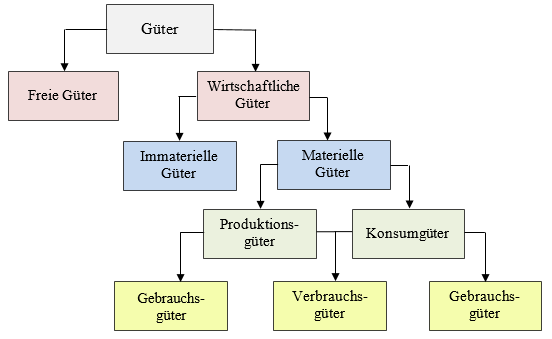 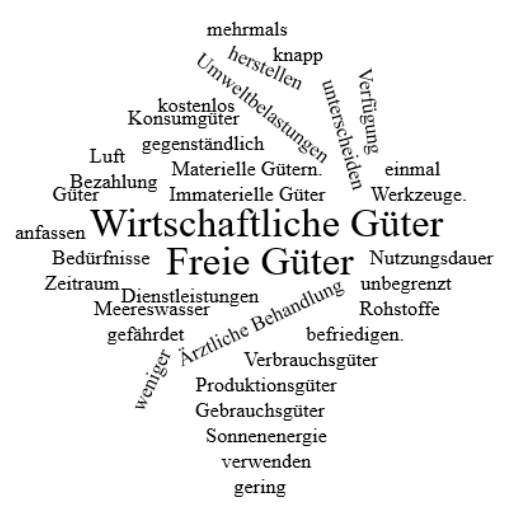 4. Wodurch unterscheiden sich „Immaterielle Güter“ von „Materiellen Gütern“?
___________________________________________________________________________
___________________________________________________________________________
___________________________________________________________________________
Nennen Sie zwei Beispiele für „Immaterielle Güter“.
___________________________________________________________________________
5. Was versteht man unter „Konsumgütern“?
___________________________________________________________________________
___________________________________________________________________________
___________________________________________________________________________
Nennen Sie zwei Beispiele für „Konsumgüter“.
___________________________________________________________________________
6. Wodurch unterscheiden sich „Produktionsgüter“ von „Konsumgütern“?
___________________________________________________________________________
___________________________________________________________________________
___________________________________________________________________________
Nennen Sie zwei Beispiele für „Produktionsgüter“.___________________________________________________________________________
7. Was versteht man unter „Verbrauchsgütern“?
___________________________________________________________________________
___________________________________________________________________________
___________________________________________________________________________

Nennen Sie zwei Beispiele für „Verbrauchsgüter“.
___________________________________________________________________________
8. Wodurch unterscheiden sich „Gebrauchsgüter“ von „Verbrauchsgütern“?
___________________________________________________________________________
___________________________________________________________________________
___________________________________________________________________________
Nennen Sie zwei Beispiele für „Gebrauchsgüter“.___________________________________________________________________________
